Position Purpose:The Central Grampians Palliative Care service provides a multidisciplinary care approach for clients with a life limiting illness and their families/carers in the local government areas of Pyrenees, Ararat and Northern Grampians.  The Clinical Care Coordinator applies their clinical expertise to coach, mentor and support clinical staff in the delivery of palliative care.  Department / Unit Specific OverviewCommunity Nursing is a part of the broader Community Services Department which is located at the Ararat campus of East Grampians Health Service. Community Nursing provides Palliative Care, District Nursing, Hospital In The Home (HITH), Hospital Admission Risk Program (HARP), Healthy@Home telehealth service and Home Care Package management. Our Values Organisational ContextEast Grampians Health Service is a rural health service located in Ararat and Willaura in Western Victoria and is an integral part of a thriving community that is committed to quality services providing health and wellbeing to people of all backgrounds. Serving a diverse community, East Grampians Health Service delivers an extensive range of acute, residential, home and community based services. We strive to continually improve our services to best meet the needs of our patients, residents and the community.Our VisionTo be leaders in rural health care Our Strategic direction EGHS strategic plan 2019-22 mirrors the Victorian Government Health 2040; Advancing Health, Access and Care guidelines and is underpinned by our organisational values and behaviours - ‘improving our communities health and quality of life through strong partnerships and by responding to changing needs’.  We incorporate our opportunities through Better Health, Better Access, and Better Care, which are pivotal in achieving our vision of being ‘leaders in rural health care’:BETTER HEALTHA system geared to prevention as much as treatmentEveryone understands their own health risksIllness is detected and managed earlyHealthy neighbourhoods and communities encourage healthy lifestyleBETTER ACCESSCare is always there when people need itMore access to care in the home and communityPeople are connected to the full range of care and support they needThere is fair access to careBETTER CARETarget zero avoidable harmHealthcare that focuses on outcomesPeople are active partners in careCare fits together around people’s needsOrganisational Responsibilities Be aware of and work in accordance with EGHS policies and procedures, including:Victorian Public Sector - Code of Conduct Confidentiality, Security and Management of Information - SOPP 24.02Hand Hygiene - SOPP 70.18Occupational Health and Safety - SOPP 72.09Person Centred Care - SOPP 60.20Safety - SOPP 72.13Performance Development policy - SOPP 35.27Risk Management - SOPP 74.01Be respectful of the needs of patients, visitors and other staff and maintain a professional approach in all interactions, creating exceptional experiences.Be aware of the National Safety and Quality Health Service Standards and all other standards as it relates your area of work and associated accreditation.Undertake other duties as directed that meet relevant standards and recognised practice.Agree to provide evidence of a valid employment Working with Children Check and provide the necessary details for East Grampians Health Service to undertake a national Police check.All staff are expected to identify and report incidents, potential for error and near misses and supports staff to learn how to improve the knowledge systems and processes to create a safe and supportive environment for staff and patients.Contribute to a positive and supportive learning culture and environment for health professional students and learners at all levels.Participate in all mandatory education and orientation sessions as outlined by EGHS.East Grampians Health Service is an equal opportunity employer and is committed to providing for its employees a work environment which is free of harassment or discrimination. EGHS reserves the right to modify position descriptions as required. Staff will be consulted when this occurs.Responsibilities and Major Activities To provide clinical leadership to the palliative care teamPromote and maintain and environment of teamwork and professionalism within the team.Act as a resource person in relation to clinical practice for Palliative Care NursesSupport and maintain effective communication systems within the clinical specialty Engage with the clinical team to monitor standards of professional practice and service delivery to ensure clients receive appropriate and evidence based treatments Represent the clinical unit on nominated committees, working groups and projects as designated by the Community Nursing Manager. Provide physical, emotional and environmental assistance for clients in addition to supporting the team through counselling and education Prioritise the team’s workload based on needs, acuity and optimal time for intervention and coordinate  work for less experienced staffProvide supervision and mentorship to students and less experienced staff in their ability to provide safe and effective careWork with the Community Nursing Manager to manage staff performance including Personal Development Plans.Demonstrate accurate, complete and up-to-date documentation in line with EGHS policies and maintain a high documentation standard of all staff within the designated areaContribute to and supports the usage of best evidence to drive patient careProvide leadership to the implementation of safety and quality initiativesKey Performance Indicators Demonstrates practice within the Vision, Mission and Values of EGHS.Funding agreement targets achieved annuallyQuality improvement activities identified and implemented to advance the quality of Palliative Care services within the catchment Personal Development Plans for team members (PDP) completed as they are due.Team’s completion of all mandatory education requirements and ongoing professional development.Actively participate in staff meetings and events displaying teamwork and professionalism.Consults with senior staff, understands own clinical limitations and takes accountability of own actions. Feedback from clients, colleagues and external organisations.Key Selection CriteriaEssential Criteria:Current registration with AHPRA as a Registered Nurse Recent palliative care nursing experience Post-Graduate Palliative Care qualification or willingness to complete Demonstrated skills and experience in care co-ordination Demonstrated commitment to the provision of care that is a holistic and client centredDemonstrated ability to contribute and practice collaboratively as part of a multidisciplinary team Demonstrated ability to assess, plan and coordinate person centred care for clients with a life limiting illness and their carer’s Commitment to flexibility and innovation in practice underpinned by an evidence based approach Strong problem solving skills, ability to identify and resolve problems in a timely manager Knowledge of palliative care funding stream and data reporting requirementsStrong verbal and written negotiation skills including negotiation and de-escalation Advanced computer skills utilizing a range of different programsMust comply to having or completion of:National Police Check (renewed every 3 years) Working with Children Check (renewed every 5 years)Immunisation requirements (annually) DesirableKnowledge of PCOC data reporting system.Knowledge of Pall Care computer programAcknowledgementEmployee Signature:						Employee Name: 						Date:Manager Signature:						Manager Name:						Date:Developed Date: July 2021Developed by: Manager of Community NursingDate of next Review: July 2022Position TitlePalliative Care Clinical Co-ordinatorPosition NumberN5950DepartmentCommunity Nursing ClassificationRegistered Nurse – Grade 4AAgreement Reports to:Community Nursing ManagerPOSITION DESCRIPTION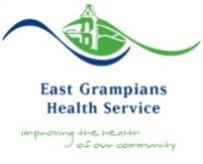 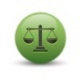 IntegrityWe value integrity, honesty and respect in all relationships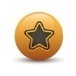 ExcellenceWe value excellence as the appropriate standard for all services and practices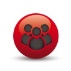 CommunityWe respect the dignity and rights of our community and    acknowledge their beliefs, regardless of their cultural, spiritual or socioeconomic background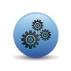 Working TogetherWe value equally all people who make a contribution to EGHS to achieve shared goals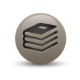 
Learning CultureWe strive to continually lead and develop through education, training, mentoring and by teaching others.